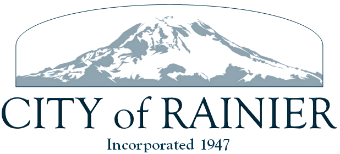 AGENDARAINIER CITY COUNCILFebruary 13, 2024Regular Meeting 5:00 pm Next Ordinance No.   722Next Resolution No.  552Call to OrderRoll CallApproval of Agenda						             ACTIONApproval of Consent Agenda				             	             ACTIONApproval of Regular Meeting MinutesApproval of ClaimsJanuary 2024 Treasurer’s ReportPublic CommentAmy Baker-We Love Rainier-All American JubileeSam Taylor-Fence Variance request-201 Binghampton St. Review and discuss non-profit grant request				ACTIONStaff Reports								INFORMATIONNew BusinessOld BusinessAdjournment								ACTION